Changing epidemiology of HIV-associated cryptococcosis in sub-Saharan AfricaComment on Rhein J, et al. The Lancet Infectious Diseases 2016.(Published online March 9, 2016 http://dx.doi.org/10.1016/S1473-3099(16)00074-8)AuthorsJames E. Scriven1,2,3,4David G Lalloo1,2Graeme Meintjes3,4,5Liverpool School of Tropical Medicine, L3 5QA, UKWellcome Trust Liverpool Glasgow Centre for Global Health Research, L69 3GF, UKClinical Infectious Diseases Research Initiative, Institute of Infectious Disease and Molecular Medicine, University of Cape Town, Observatory 7925, South AfricaDepartment of Medicine, University of Cape Town and Groote Schuur Hospital, Observatory 7925, South AfricaDepartment of Medicine, Imperial College, London, W2 1PG, UKCorresponding authorJames E Scriven (jscriven@liv.ac.uk)+44 (0)787 674 2428Wellcome Trust Liverpool Glasgow Centre for Global Health Research, Liverpool, L69 3GF, UKDeclarationsNone of the authors have any conflicts of interest to declare. FundingThis study was funded by the Wellcome Trust through fellowships awarded to JS (094013/B/10/Z) and Graeme Meintjes (098316).We read with interest the recent dose-finding study by Rhein et al. examining the use of sertraline alongside amphotericin B in the treatment of HIV-associated cryptococcal meningitis and agree that further clinical trials are required to assess the possible benefit of this therapy.1 As noted in the commentary, cryptococcosis has not disappeared following the roll out of anti-retroviral therapy (ART) and it is notable that 53% of the participants enrolled in the Sertraline study were taking ART, suggesting a change in the epidemiology of HIV-associated cryptococcosis in sub-Saharan Africa over the last 5-10 years.2,3 These results are similar to a study we recently conducted in Cape Town, South Africa, where 43% (26 of 60) participants were ART experienced.4 In our cohort, 34 participants (57%) were ART naïve, eight (13%) had started 1st line ART in the preceding 3 months (median 1.5 (interquartile range [IQR 1-2·5]), six (10%) had failed 1st line ART (detectable HIV viral load despite taking ART for ≥6 months), three (5%) had been switched to 2nd line ART due to virological failure, and nine (15%) had previously defaulted treatment [Figure 1a]. Of the ART-naïve participants, nine had been diagnosed with HIV on admission to hospital and seven in the month prior to admission but ten had known about their HIV diagnosis for more than one year prior to admission. Our data reveals four broad categories of reasons for why people develop cryptococcosis despite the provision of ART free of charge at many government-run clinics in the referral areas of the hospitals: 27% were late HIV diagnoses (on admission to hospital or in the month prior to admission), 30% had not started ART despite being diagnosed with HIV many months previously, 30% had defaulted or failed ART, and 13% had recently been started on ART and may represent cases of unmasking of cryptococcal disease with immune restoration [Figure 1b]. This data can inform cryptococcosis prevention interventions and illustrates the current “gaps” in ART programmes as global efforts scale-up to achieve the UNAIDS target of 90-90-90.5 To prevent cryptococcosis, further efforts are required to broaden HIV testing in communities with high HIV prevalence, ensure patients are not lost from care once a diagnosis has been made and ensure viral suppression is maintained on antiretroviral therapy. Figure 1. (a) Participant ART status at enrolment, (b) Reasons participants developed cryptococcosis. Abbreviations: “New HIV” – HIV diagnosed on admission or ≤ 1 month prior to admission; “No ART start” – HIV diagnosed more than 1 month previously but not started ART; “recent ART” – started 1st line ART within the preceding 3 months; “ART fail” – taking 1st line ART for longer than 6 months with detectable HIV-1 viral load or recent switch to second line ART; “default” – started ART but defaulted therapy.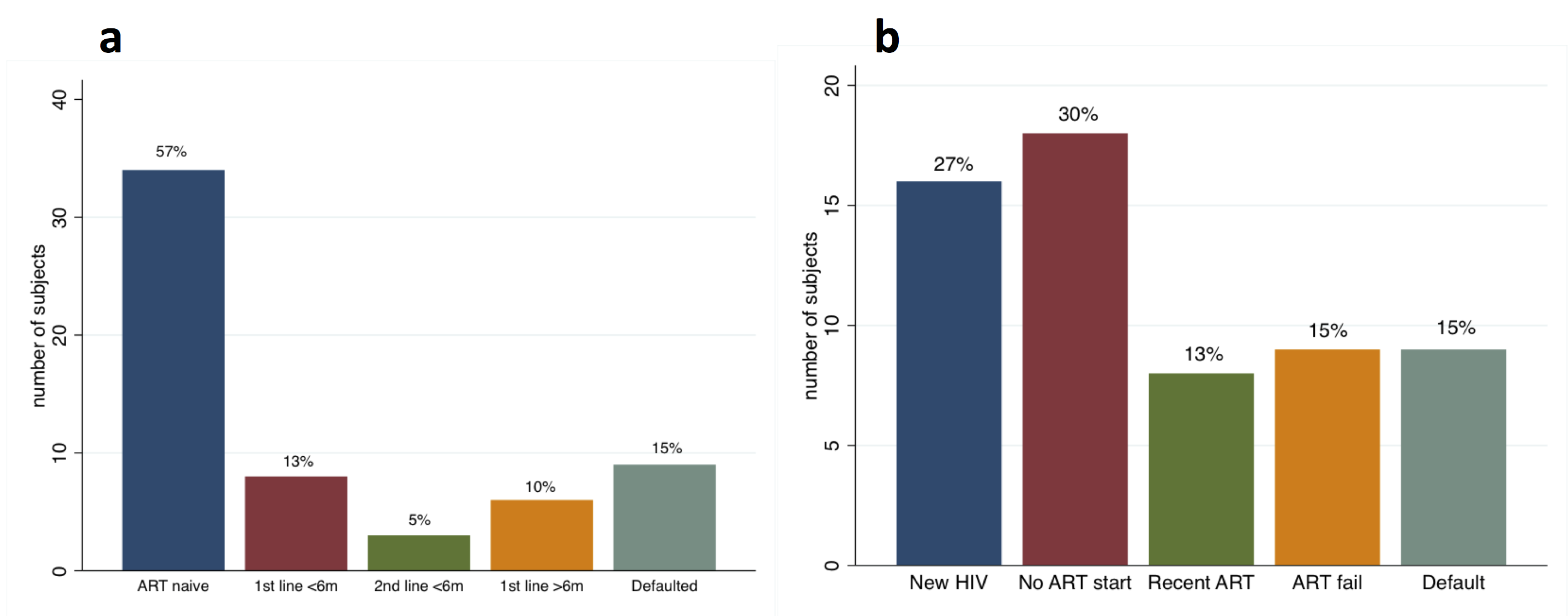 References1	Rhein J, Morawski BM, Hullsiek KH, et al. Efficacy of adjunctive sertraline for the treatment of HIV-associated cryptococcal meningitis: an open-label dose-ranging study. Lancet Infect Dis 2016. DOI:10.1016/S1473-3099(16)00074-8.2	Jarvis JN, Harrison TS. Forgotten but not gone: HIV-associated cryptococcal meningitis. Lancet Infect Dis 2016. DOI:10.1016/S1473-3099(16)00128-6.3	Lightowler JVJ, Cooke GS, Mutevedzi P, et al. Treatment of cryptococcal meningitis in KwaZulu-Natal, South Africa. PLoS ONE 2010; 5: e8630.4	Scriven JE, Graham LM, Schutz C, et al. A Glucuronoxylomannan-Associated Immune Signature, Characterized by Monocyte Deactivation and an Increased Interleukin 10 Level, Is a Predictor of Death in Cryptococcal Meningitis. J Infect Dis 2016. DOI:10.1093/infdis/jiw007 jiw007.5	UNAIDS. 90-90-90 An ambitious treatment target to help end the AIDS epidemic. 2014. (http://www.unaids.org/en/resources/documents/2014/90-90-90; 10th April 2016).